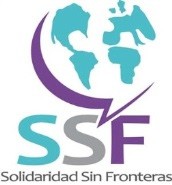 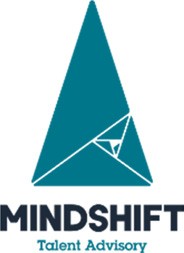 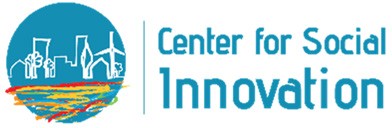 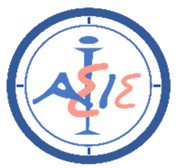 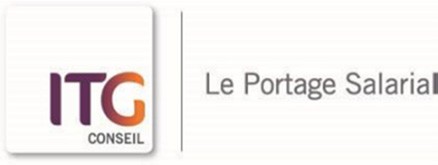 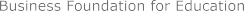 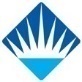 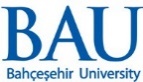 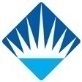 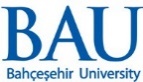 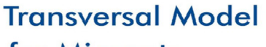 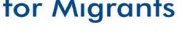 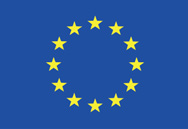 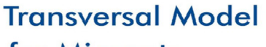 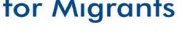 BOITE A OUTILS POUR LES MIGRANTS5.2 – Créativité : innovationPROJET TRANSVERSAL POUR LES MIGRANTS2018-1-FR01-KA202-048007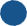 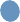 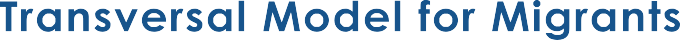 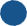 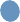 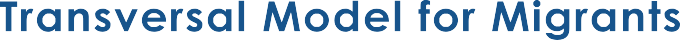 SOMMAIREINTRODUCTIONLe Projet Transversal pour les migrants (No. 2018-1-FR01-KA202-048007) est financé par la Commission européenne, dans le cadre du programme Erasmus, Partenariats stratégiques pour l’enseignement et la formation professionnelle. Il a une durée de deux ans, de septembre 2018 à août 2020, et est porté par un consortium de sept organisations:ITG Conseil, FranceIASIS, GrèceCenter for Social Innovation, ChypreMindshift Talent Advisory, PortugalBusiness Foundation for Education, BulgarieSolidaridad Sin Fronteras, EspagneBahcesehir Universitesi Foundation, Turquie. La boîte à outils des migrants est la troisième production intellectuelle (IO3) du projet et comprend un ensemble de conseils, de recommandations, de guides pratiques, de fiches d’information spécifiques. Cette production intellectuelle vise à aider directement les migrants à penser, à agir, à faire valoir leurs droits et, si nécessaire, à entreprendre des mesures correctives en réponse à des situations que l’inégalité a subies ou cachées (identification des freins et des solutions crédibles), et d’identifier et de développer leurs compétences transversales, en capitalisant sur leurs expériences ainsi que sur des cas et des exemples de réussite concrète.TERMES DE REFERENCEUnité e) CRÉATIVITÉ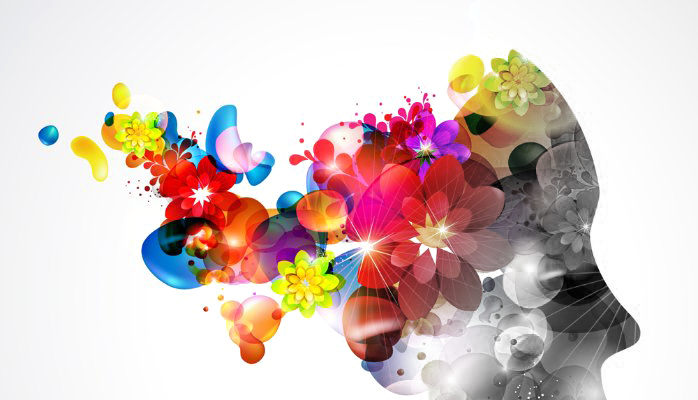 .			Le Projet Transversal pour les migrants, 2018-1-FR01-KA202-048007, a été financé avec le soutien de la Commission européenne. Le contenu de la boîte à outils des migrants ne reflète que le point de vue de l’auteur, et la Commission ne peut être tenue responsable de toute utilisation qui peut être faite des informations contenues dans ce document.INTRODUCTION3TERMES DE REFERENCE5Unité e) CREATIVITE76Innovation-Créativité : une relation spécialeApporter l’innovation dans ma vieTableau d’expérience : une technique créative838587EQFLe Cadre européen de qualification (CEQ) est un outil de traduction qui aide à comprendre et à comparer les qualifications attribuées dans différents pays et par différents systèmes d’éducation et de formation, structurés en huit niveaux.Niveau EQF 5Les qualifications EQF de niveau 5 sont conçus pour améliorer les compétences des personnes déjà en emploi et leur fournir des compétences techniques, transversales et/ou de gestion avancées.IncitationsUn encouragement à mettre l’apprentissage en pratique.Connaissance (niveau 5)Il s’agit d’une connaissance spécialisée, factuelle et théorique dans un domaine de travail ou d’étude et d’une prise de conscience des limites de cette connaissance.Résultats d’apprentissageLes résultats d’apprentissage sont des énoncés qui décrivent l’apprentissage important et essentiel à réaliser et qui peuvent être démontrés de façon fiable à la fin de la formation. Dans le FEQ, les résultats des apprentissages sont décrits en termes de connaissances, de compétences, de responsabilité et d’autonomie.Responsabilité et autonomie (niveau 5)Moyens d’exercer la gestion et la supervision dans des contextes de travail ou d’activités d’étude où il y a un changement imprévisible et de développer le rendement de soi et des autres.Compétences (niveau 5)Représente une gamme complète de compétences cognitives et pratiques nécessaires pour développer des solutions créatives aux problèmes abstraits.Compétences transversales pour les migrants	Titre de l’unité: CréativitéTitre de la sous-unité : Innovation									CONNAISSANCECOMPETENCESRESPONSABILITESÀ la fin de l’unité, les apprenants seront capables de À la fin de l’unité, les apprenants seront capables de À la fin de l’unité, les apprenants seront capables de Réfléchissez à ce qu’est la connexion innovation-créativitén/an/aNiveau EQF 5Niveau EQF 5Niveau EQF 5Nom de l’activité :Innovation-créativité : une relation particulièreType d’activité :Étude de cas / Apprentissage auto-directRéférence :adapté de :https://keydifferences.com/difference-between-creativity-and-innovation.htmlhttps://www.techbullion.com/how-are-creativity-and-innovation-related/Durée :1hNombre de participants:IndividuelsDescription de l’activité:En complétant cette activité, vous serez en mesure de réfléchir sur ce qui est le lien entre la créativité et la curiosité et les différences majeures.IntroductionBien que différent, lorsque nous mettons en place la créativité et l’innovation, un nouveau monde peut émerger. Donc, réfléchissons un peu sur chacun:La créativité est la caractéristique d’une personne pour générer de nouvelles idées, alternatives, solutions et possibilités d’une manière unique et différente, la capacité de concevoir quelque chose d’imprévisible, original et unique. Il doit être expressif, excitant et imaginatif.Les gens relient souvent la créativité aux artistes. Cependant, la vérité est que la créativité est le pouvoir que tous les humains portent en eux-mêmes. Chaque fois que nous parvenons à trouver un lien entre des choses apparemment sans rapport et utiliser cette connexion afin de développer quelque chose de nouveau qui est la créativité. Il n’est pas génétique, mais peut être développé si quelqu’un continue à apprendre et à comprendre les choses avec une perception rare et exclusive.L’innovation, d’autre part, est un acte d’application de meilleures solutions qui répondent à de nouvelles exigences ou de nouvelles idées qui crée une certaine valeur pour l’organisation des entreprises, le gouvernement et la société ainsi. Une meilleure façon de faire quoi que ce soit est l’innovation, tout comme l’application des besoins du marché existants que personne n’a encore réussi à voir à travers. Il pourrait s’agit peut-être de l’introduction d’une nouvelle technologie : a) ; b) la gamme ou le segment de produits; c) méthode de production ou tout simplement, une amélioration du produit existant.Elle est étroitement liée à la créativité, par exemple, mettre en action des idées créatives est une innovation dont les conséquences devraient être positives.Il est de deux types: évolutionnaire et révolutionnaire.En résumé, nous pouvons comparer les deux :Questions de réflexionDans quelles situations ou dans quels contextes vous sentez-vous particulièrement innovant ?Réfléchissez et essayez d’identifier les circonstances, aussi détaillées que vous le pouvez, qui augmentent votre capacité à innover.À quelle fréquence vous donnez-vous l’occasion de faire quelque chose de différent dans votre milieu de travail?À quand remonte la dernière fois que vous avez essayé d’innover?Si vous avez renoncé à le faire, essayez d’identifier pourquoi cela s’est produit et que pouvez-vous faire pour le surmonter.Analysez vos réponses à ces questions et réfléchissez à ce que vous pouvez faire pour travailler sur votre capacité à innover, à savoir ce qui vous empêche d’être plus innovant.Recommandations (fou formateurs)  - O4:			Cette étude de cas peut être introduite dans la formation en personne, et après résolution individuelle, les participants peuvent partager leurs propres points de vue, puis en groupe, essayer d’identifier des conclusions majeures, à savoir, des circonstances communes qui stimulent l’attitude innovante et raisons pour lesquelles les gens cessent d’avoir une attitude novatrice.Annexe:n/a							Compétences transversales pour les migrants		Unit Title: CreativitySubunit Title: Innovation									CONNAISSANCECOMPETENCESRESPONSABILITESÀ la fin de l’unité, les apprenants seront capables de À la fin de l’unité, les apprenants seront capables de À la fin de l’unité, les apprenants seront capables de n/an/apractice innovationNIVEAU EQF 5NIVEAU EQF 5NIVEAU EQF 5Nom de l’activité :Apporter l’innovation dans ma vieType d’activité :Conseils /Apprentissage auto-directRéférence :adapté de:https://www.themuse.com/advice/10-ways-you-can-innovate-at-work-every-single-dayno-matter-how-boring-your-job-titleDurée :1hNombre de participants:IndividuelsDescription de l’activité:En complétant cette activité, vous serez en mesure d’apporter un peu d’innovation dans votre milieu de travail, dans une base quotidienne.IntroductionTvoici quelques trucs et astuces presque n’importe qui peut adopter pour garder les muscles de l’innovation forte et prêt à aller. Et comme tout groupe musculaire, plus vous le pratiquez, plus il devient fort, meilleur et imparable.  Remembre que,étant innovant,    ynos actions seront susceptiblesd’inspirer d’autres à se joindre.Voici quelques mesures que vous pouvez faire au travail pour faciliter l’innovation. Ceux-ci peuvent sembler insignifiants, mais ensemble ils vous forcent à voir le monde d’une nouvelle manière. Et c’est ce que l’innovation est tout au sujet de voir l’occasion où personne d’autre ne peut.Obtenez un copainL’innovation se produit rarement en vase clos. Choisissez un collègue avec qui vous vous sentez à l’aise et faites-vous rendre compte les uns des autres. Encouragez-le à continuer à essayer de nouvelles choses, qu’il s’agisse d’essayer un nouvel endroit pour le déjeuner, de lancer une idée d’une manière peu orthodoxe, de partager des articles qui inspirent, ou tout simplement de faire quelques remue-méninges à l’ancienne. C’est mieux et plus facile ensemble.Retournez vos hypothèsesNous avons tous des choses que nous faisons les yeux fermés. Cela fait partie de ce qui nous fait exceller dans notre travail, mais aussi de ce qui nous aveugle aux opportunités. Au cours de la journée, identifiez toutes les tâches que vous faites sans réfléchir. Prenez un moment pour parler de la façon dont vous pourriez les faire différemment. Parfois, il ne fonctionnera pas (vérification orthographique pourrait toujours être la meilleure façon de relire votre travail). Cependant, il vous mènera souvent à trouver une nouvelle façon de faire la même chose ancienne.Donnez-le à la vieArrêtez de parler et commencez à construire! Mettez vos pensées en mots, vos mots en images, et vos images dans des prototypes. Quand les gens peuvent voir votre idée, ils sont moins susceptibles de l’oublier et beaucoup plus susceptibles de la prendre au sérieux et de s’impliquer dans son développement et l’épreuve des balles. Même un mauvais dessin vaut mieux qu’aucun dessin.Interdire les chosesBien que cela puisse sembler contre-intuitif, avoir des contraintes et des paramètres inspirent réellement l’innovation en vous forçant à penser dynamiquement et de façon créative. Comme exercice, commencez à interdire les choses et à explorer les implications. Interdire les mots, interdire les ressources, interdire votre marché cible principal, interdire vos outils de communication par défaut et regarder votre créativité décoller. Souvent, les idées que vous vous installez sur sera probablement édulcorée versions de vos suggestions initiales, mais le point de cet exercice est de susciter de nouvelles pensées sur la façon de faire les mêmes vieilles choses.Demandez-vous "Que ferait mon héros?"Quand vous êtes perplexe avec un problème, vous ne pouvez pas faire de progrès sur, appelez les gros canons. Gardez une liste près de votre bureau de certaines de vos forces créatives favourite. Ensuite, lorsqu’un problème survient, consultez votre liste et demandez-vous ce qu’ils pourraient faire pour la résoudre. Considérer comment Willy Wonka résoudrait un problème d’emballage, comment Coco Chanel s’attaquerait à un problème de communication, et comment Salvador Dali prendrait sur la rationalisation d’une chaîne d’approvisionnement peut être très instructif.La tâcheAprès avoir lu ces conseils, réfléchissez un peu sur ce que vous utilisez déjà dans votre vie et que vous n’avez pas. Ensuite, compte tenu de l’objectif d’obtenir une attitude plus novatrice dans votre milieu de travail, définissez un plan en utilisant certaines de ces techniques.Recommandations (fou formateurs)  - O4:			Cette activité peut être introduite dans la formation en face-à-face, et après résolution individuelle, les participants peuvent partager avec le groupe, leurs points de vue: ce que chacun se sent plus difficile à porter une attitude innovante.	Annexe:n/a						Compétences transversales pour les migrants		U Titre de l’unité: CréativitéTitre de la sous-unité : Innovation									CONNAISSANCECOMPETENCESRESPONSABILITESÀ la fin de l’unité, les apprenants seront capables de À la fin de l’unité, les apprenants seront capables de À la fin de l’unité, les apprenants seront capables de n/aCréer un état d’esprit novateurn/aNIVEAU EQF 5NIVEAU EQF 5NIVEAU EQF 5Nom de l’activité :Storyboard, une technique créativeType d’activité :Storyboarding/ Apprentissage auto-directRéférence :adapté de:https://blog.hubspot.com/marketing/creative-exercises-better-than-brainstormingDurée :1hNombre de participants:IndividuelsDescription de l’activité:En complétant cette activité, vous serez en mesure d’explorer un outil créatif qui pourrait aider à résoudre les problèmes d’une manière innovante.IntroductionSi vous essayez de concevoir un processus, le storyboarding peut vous aider à voir où votre compréhension collective d’un problème soutient ou entre en conflit avec une solution proposée, et où plus de réflexion / recherche est nécessaire.En développant une histoire visuelle pour explorer le problème à portée de main comme un récit, vous serez en mesure de voir comment les idées interagissent et se connecter pour former une solution.Les notes collantes sont votre amie. Prenez quelques minutes pour écrire vos idées. Il ne s’agit pas de pensées complètes - physiquement épinglant des citations, des images, des informations utilisateur, et autres peuvent vous aider à voir de nouvelles relations entre les différents composants.Une fois que vous avez un groupe de notes collantes à travailler à partir, commencer à les organiser sur le conseil comme une progression: d’abord ceci, puis cela. Organiser vos idées en série continue vous aidera à voir de nouvelles connexions et à éliminer le matériel extraterrestre qui ne prend pas en charge votre objectif final.La tâcheIdentifiez un problème que vous avez (il pourrait être simple, dans votre lieu de travail ou dans d’autres contextes) et, à l’aide de cet outil, essayez de concevoir un processus qui, selon vous, pourrait vous aider à le résoudre d’une manière innovante.Recommandations (fou formateurs)  - O4:			Cette activité peut être introduite dans la formation en personne, et après résolution individuelle, les participants peuvent partager avec le groupe, les difficultés qu’ils ont ressenties et les stratégies qu’ils suivent dans leur cas.			Annexe:n/a							